  المملكة العربية السعودية                                                                                                                      العام الدراسي  1444هـ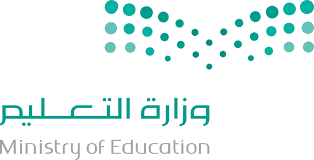 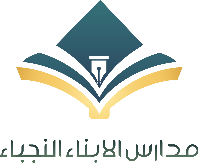   وزارة التعليم                                                                                                                                   الفصل الدراسي : الأولالإدارة العامة للتعليم بمنطقة مكة المكرمة                                                                                                    الصف : الرابع الابتدائيمكتب التعليم غرب مكة المكرمة ( بنات )                                                                                                    زمن الاختبار : ساعة ونصفابتدائية الأبناء النجباء                                                                                                                      عدد الأسئلة : (4) عدد الأوجه (3)الاختبار النهائي لمادة الدراسات الإسلامية للفصل الدراسي الأول  لعام 1444 / 1445 هـ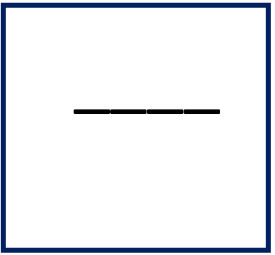 السؤال الأول : اختاري الإجابة الصحيحة من بين الأقواس :( 1 )                                  يتبع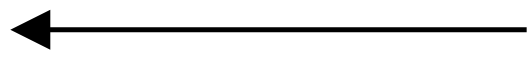       السؤال الثاني : أكملي الفراغات التالية :(خديجة -أعلى مراتب المحبة – الفطرة - القمر -اليمنى – الماء الطهور – العبادة – إفراد – الأمين - غفرانك )التوحيد هو :---------الله في ربوبيته والألوهية واسمائه وصفاته .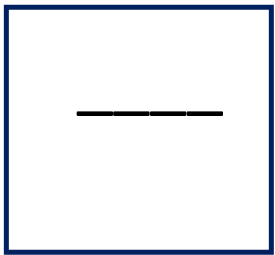 الإنسان يولد على -----------توحيد الالوهية يسمى توحيد ----------------------------- الماء الذي لا يتغير طعمه بنجاسة .أقول عند الخروج من الخلاء ----------------لقب النبي صلى الله عليه وسلم --------------عند الخروج من الخلاء أقدم رجلي ------------- كان النبي صلى الله عليه وسلم أحسن الناس وجها يشبه -------- ليلة البدرالخليل هو :------------------------------------------ أول من آمن بالنبي صلى الله عليه وسلم من النساء . ......................................................................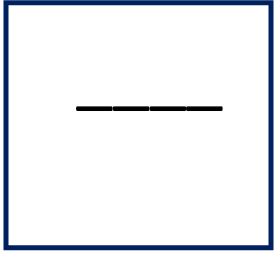       السؤال الثالث : ضعي إشارة (    ) أمام العبارة الصحيحة وإشارة (     ) أمام العبارة الخاطئة :                                               ( 2 )                                              يتبع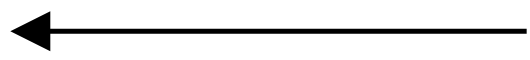 السؤال الرابع : صلي العبارة من العامود ( أ ) بما يناسبها من العامود ( ب ) :___________________________________________________________________( 3 )انتهت الأسئلةمع تمنياتنا لكن بالتوفيق والنجاح أ / نوف سليمان سبحي                                                                                                              مديرة المدرسة                                                                                                         منال بنت راشد الحربيأول زوجة للنبي صلى الله عليه وسلم :أول زوجة للنبي صلى الله عليه وسلم :أول زوجة للنبي صلى الله عليه وسلم :خديجةعائشةج) فاطمةد) زينبفراش ووسادة النبي صلى الله عليه وسلم :فراش ووسادة النبي صلى الله عليه وسلم :فراش ووسادة النبي صلى الله عليه وسلم :الجلد المحشو بالليفالجلد المحشو بالريشج) الجلد المحشو بالقطن د) لا شيء مما ذكر الذي بشر بالنبي محمد صلى الله عليه وسلم هو النبي :الذي بشر بالنبي محمد صلى الله عليه وسلم هو النبي :الذي بشر بالنبي محمد صلى الله عليه وسلم هو النبي :عيسى عليه السلامموسى عليه السلامج) نوح عليه السلامد) إبراهيم عليه السلامكان نصيب النبي عليه الصلاة والسلام  من الغنائم  :كان نصيب النبي عليه الصلاة والسلام  من الغنائم  :كان نصيب النبي عليه الصلاة والسلام  من الغنائم  :الخمسالربعج) الثلث د) النصفلا نصلي إلا لله مثال على  :لا نصلي إلا لله مثال على  :لا نصلي إلا لله مثال على  :توحيد الألوهيةتوحيد الربوبية ج) توحيد الاسماء والصفاتد) لا شيء مما ذكر كل ما عبد من دون الله  :كل ما عبد من دون الله  :كل ما عبد من دون الله  :الطاغوتالعبادةج) التوحيدد) لا شيء مما ذكريستعمل الماء الطهور في  :يستعمل الماء الطهور في  :يستعمل الماء الطهور في  :الوضوءالاغتسال والطهارةج) غسل الملابسد) جميع ما ذكرحكم استعمال الماء النجس :حكم استعمال الماء النجس :حكم استعمال الماء النجس :محرمواجبج) سنةد) جائزمعنى الشفاعة :معنى الشفاعة :معنى الشفاعة :الوساطةالصداقةج) المحبة د) المودة10 -حكم من صرف شيئا من العبادة لغير الله يكون قد وقع في  :10 -حكم من صرف شيئا من العبادة لغير الله يكون قد وقع في  :10 -حكم من صرف شيئا من العبادة لغير الله يكون قد وقع في  :الشركالتوحيدج) العبادة د) الاسلامالذكر المستحب قوله بعد الوضوء (أشهد أن لا إله إلا الله وأن محمد رسول الله)(       )الحالات التي يسن فيها الوضوء عند النوم (       )من مصادر الماء الطاهر (الامطار – العيون )(       )لا أدخل الخلاء ومعي شيء فيه ذكر الله (       )من نواقض الوضوء أكل لحم الأبل (       )من أسماء النبي محمد سماه به جده ( عبد المطلب ) (       )معنى البائن ( ليس بالطويل الزائد ) (       )من فضائل النبي صلى الله عليه وسلم أول ما يستفتح باب الجنة (       )توفيت عائشة رضى الله عنها في المدنية (       )10-مات النبي صلى الله عليه وسلم ولم يترك الا بغلته وسلاحه (       )العامود (أ )العامود  ( ب )اسم قبيلة النبي صلى الله عليه وسلم (     ) السواك أعظم معجزة للنبي صلى الله عليه وسلم(     ) اكل الابل والنوم العميقالسميع البصير(     )  الماء الطاهر والماء النجس الحالات التي يجب فيها الوضوء(     ) توحيد الألوهية وتوحيد الربوبية وتوحيد الأسماء والصفاتانكر المشركين(     ) شكر الله واجبنا تجاه نعمة الماء(     ) توحيد الالوهية من أنواع التوحيد(     ) الصلاة وقراءة القرانمن أقسام المياه (     ) مثال على توحيد الأسماء والصفاتمن نواقض الوضوء (     ) القرآن الكريم  10 -من سنن الوضوء(     ) قريش(     )  العبادة